РАБОЧАЯ ПРОГРАММА УЧЕБНОЙ ДИСЦИПЛИНЫОсновы изобразительного искусства2020Рабочая программа учебной дисциплины разработана на основе Федерального государственного образовательного стандарта среднего профессионального образования (ФГОС СПО) по профессии 54.01.02 ЮвелирОрганизация-разработчик: государственное автономное учреждение Калининградской области профессиональная образовательная организация «Колледж предпринимательства»Разработчик:Морылёв С.И. - ГАУ КО «Колледж предпринимательства», преподавательРабочая программа учебной дисциплины рассмотрена на заседании отделения ювелирного и декоративно-прикладного искусства, Протокол № 1 от 31.08.2020 г.СОДЕРЖАНИЕ1. паспорт РАБОЧЕЙ ПРОГРАММЫ УЧЕБНОЙ ДИСЦИПЛИНЫОсновы изобразительного искусства1.1. Область применения программыРабочая программа учебной дисциплины является частью программы подготовки квалифицированных рабочих, служащих в соответствии с ФГОС СПО по профессии  54.01.02 Ювелир.1.2. Место дисциплины в структуре основной профессиональной образовательной программы: общепрофессиональная дисциплина общепрофессионального цикла.1.3. Цели и задачи дисциплины – требования к результатам освоения дисциплины:В результате освоения дисциплины обучающийся должен уметь:-	использовать традиционные приемы и техники рисунка, живописи, лепки при выполнении творческих работ, связанных с профессией;-	применять традиционные методы и приемы передачи модели;-	применять правила композиции при художественной обработке и изготовлении изделий из дерева.В результате освоения дисциплины обучающийся должен знать:-	принципы композиционного построения изображения;-	цвет в изобразительном искусстве; особенности цветовых решений;         -	      порядок и приемы изображения предмета в технике рисунка и живописи.          - традиционные способы и приемы передачи изображения модели: предметы разных форм, натюрморты, орнаменты, узоры и др.;        - принципы композиционного построения рисунков прикладного характера;-способы передачи формы и объема предметов в скульптуре, приемы построения лепных композиций1.4. Рекомендуемое количество часов на освоение программы дисциплины:максимальной учебной нагрузки обучающегося 175 часов, в том числе:обязательной аудиторной учебной нагрузки обучающегося 117 часов;самостоятельной работы обучающегося 58 часов.2. СТРУКТУРА И СОДЕРЖАНИЕ УЧЕБНОЙ ДИСЦИПЛИНЫ2.1. Объем учебной дисциплины и виды учебной работы2.2. Тематический план и содержание учебной дисциплины 3. условия   реализации    программы   дисциплины3.1. Требования к минимальному материально-техническому обеспечениюДля реализации программы дисциплины рекомендуется наличие:кабинета для  «Рисунка»- методический фонд.Оборудование учебного кабинета:- столы для постановок;-мольберты и стулья по количеству учащихся;- рабочее место преподавателя;-предметный фонд для постановок;-наглядные пособия (художественно-конструкторского проектирования);-демонстрационные плакаты (на лекциях и практических занятиях).Оборудование и технологическое оснащение рабочих мест:-мольберты, стулья, софиты, столы, постановочные предметы из фонда,комплект учебно-методической документации. 3.2. Информационное обеспечение обученияПеречень рекомендуемых учебных изданий, Интернет-ресурсов, дополнительной литературыОсновные источники: Ли Н.Г. Основы учебного академического рисунка. Учебное пособие. – М.: ЭКСМО, 2016.Кирцер Ю.М. Рисунок и живопись. Учебное пособие. – М.: Издательство Высшая школа, Издательский  Центр Академия, 2015.Дополнительные источники: Бесчастнов Н.П. Графика фигуры человека. МГТУ им. А.И. Косыгина. ООО «Сольяж Бево». – М., 2016.Стор И.Н. Декоративная живопись. МГТУ им. А.И. Косыгина. Группа «Сольяж Бево». – М., 2015.            Интернет- ресурсы:          1.paintmaster.ru›Натюрморт          2.  koshkina.net›naturemort1.html          3.homehelper.in.ua›…risovat-derevya-karandashom.html          4.nepikasso.ru›index/lepka_natjurmorta_v_relefe/0-324. Контроль и оценка результатов освоения ДисциплиныКонтроль и оценка результатов освоения дисциплины осуществляется преподавателем в процессе проведения практических занятий и лабораторных работ, тестирования, а также выполнения обучающимися индивидуальных заданий, проектов, исследований.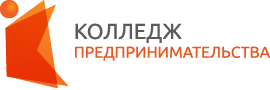 государственное автономное учреждение  Калининградской области профессиональная  образовательная организация «Колледж предпринимательства»стр.ПАСПОРТ рабочей ПРОГРАММЫ УЧЕБНОЙ ДИСЦИПЛИНЫ4СТРУКТУРА и содержание УЧЕБНОЙ ДИСЦИПЛИНЫ5условия реализации РАБОЧеЙ программы учебной дисциплины9Контроль и оценка результатов Освоения учебной дисциплины10Вид учебной работыОбъем часовМаксимальная учебная нагрузка (всего)172Обязательная аудиторная учебная нагрузка (всего) 117в том числе:     лабораторные работы-     теоретические занятия7     практические занятия110     контрольные работы-     курсовая работа (проект) -Самостоятельная работа обучающегося (всего)58Итоговая аттестация в форме  дифференцированного зачёта,экзаменаИтоговая аттестация в форме  дифференцированного зачёта,экзаменаНаименование разделов и темСодержание учебного материала, лабораторные и практические работы, самостоятельная работа  обучающихся.Содержание учебного материала, лабораторные и практические работы, самостоятельная работа  обучающихся.Содержание учебного материала, лабораторные и практические работы, самостоятельная работа  обучающихся.Содержание учебного материала, лабораторные и практические работы, самостоятельная работа  обучающихся.Содержание учебного материала, лабораторные и практические работы, самостоятельная работа  обучающихся.Объем часовУровень освоения12222234                                                                                Раздел 1. Основы рисунка                                                                                Раздел 1. Основы рисунка                                                                                Раздел 1. Основы рисунка                                                                                Раздел 1. Основы рисунка                                                                                Раздел 1. Основы рисунка                                                                                Раздел 1. Основы рисунка    34 Тема 1.1. Основы изобразительной грамотностиСодержание учебного материала:Содержание учебного материала:Содержание учебного материала:Содержание учебного материала:Содержание учебного материала:112Тема 1.1. Основы изобразительной грамотности111Цели и задачи учебной дисциплины, ее роль в освоении основной профессиональной образовательной программе. Графика. Виды графики. Жанры в графике. Выразительные средства графики. Изображение линий и пятен. Материалы и техники графики.Цели и задачи учебной дисциплины, ее роль в освоении основной профессиональной образовательной программе. Графика. Виды графики. Жанры в графике. Выразительные средства графики. Изображение линий и пятен. Материалы и техники графики.22Тема 1.1. Основы изобразительной грамотностиПрактические занятия:Практические занятия:Практические занятия:Практические занятия:Практические занятия:4Тема 1.1. Основы изобразительной грамотности111Выполнение технических упражнений по проведению вертикальных, горизонтальных, диагональных линийВыполнение технических упражнений по проведению вертикальных, горизонтальных, диагональных линийТема 1.1. Основы изобразительной грамотности222Выполнение линий разной кривизны с различным нажимом  карандаша на бумагу и  различной толщиной линий.Выполнение линий разной кривизны с различным нажимом  карандаша на бумагу и  различной толщиной линий.Тема 1.1. Основы изобразительной грамотностиСамостоятельная работа обучающегося:Выполнение технических упражнений по штриховке с различным нажимом карандаша на бумагу и различной толщиной линий.Самостоятельная работа обучающегося:Выполнение технических упражнений по штриховке с различным нажимом карандаша на бумагу и различной толщиной линий.Самостоятельная работа обучающегося:Выполнение технических упражнений по штриховке с различным нажимом карандаша на бумагу и различной толщиной линий.Самостоятельная работа обучающегося:Выполнение технических упражнений по штриховке с различным нажимом карандаша на бумагу и различной толщиной линий.Самостоятельная работа обучающегося:Выполнение технических упражнений по штриховке с различным нажимом карандаша на бумагу и различной толщиной линий.6Тема 1.2. Линейно-конструктивный рисунок гипсового геометричес-кого тела (призма, куб, пирамида)Содержание учебного материала:Содержание учебного материала:Содержание учебного материала:Содержание учебного материала:Содержание учебного материала:402Тема 1.2. Линейно-конструктивный рисунок гипсового геометричес-кого тела (призма, куб, пирамида)111Роль конструкции предмета при его построении в рисунке.Роль конструкции предмета при его построении в рисунке.12Тема 1.2. Линейно-конструктивный рисунок гипсового геометричес-кого тела (призма, куб, пирамида)Практические занятия:Практические занятия:Практические занятия:Практические занятия:Практические занятия:34Тема 1.2. Линейно-конструктивный рисунок гипсового геометричес-кого тела (призма, куб, пирамида)1111Построение призмы с учетом перспективыТема 1.2. Линейно-конструктивный рисунок гипсового геометричес-кого тела (призма, куб, пирамида)2222Пропорции призмыТема 1.2. Линейно-конструктивный рисунок гипсового геометричес-кого тела (призма, куб, пирамида)3333Этапы выполнения рисункаТема 1.2. Линейно-конструктивный рисунок гипсового геометричес-кого тела (призма, куб, пирамида)4444Понятие тонТема 1.2. Линейно-конструктивный рисунок гипсового геометричес-кого тела (призма, куб, пирамида)5555Правила передачи светотеневой градацииТема 1.2. Линейно-конструктивный рисунок гипсового геометричес-кого тела (призма, куб, пирамида)6666Построение куба с учетом перспективыТема 1.2. Линейно-конструктивный рисунок гипсового геометричес-кого тела (призма, куб, пирамида)7777Этапы выполнения рисункаТема 1.2. Линейно-конструктивный рисунок гипсового геометричес-кого тела (призма, куб, пирамида)8888Работа с тономТема 1.2. Линейно-конструктивный рисунок гипсового геометричес-кого тела (призма, куб, пирамида)9999Построение пирамиды с учетом перспективыТема 1.2. Линейно-конструктивный рисунок гипсового геометричес-кого тела (призма, куб, пирамида)10101010Этапы выполнения рисункаТема 1.2. Линейно-конструктивный рисунок гипсового геометричес-кого тела (призма, куб, пирамида)11111111Работа с тономТема 1.2. Линейно-конструктивный рисунок гипсового геометричес-кого тела (призма, куб, пирамида)12121212Рисунок группы геометрических телТема 1.2. Линейно-конструктивный рисунок гипсового геометричес-кого тела (призма, куб, пирамида)13131313Построение с учетом перспективыТема 1.2. Линейно-конструктивный рисунок гипсового геометричес-кого тела (призма, куб, пирамида)14141414Работа с тономТема 1.2. Линейно-конструктивный рисунок гипсового геометричес-кого тела (призма, куб, пирамида)15151515Продолжение работыТема 1.2. Линейно-конструктивный рисунок гипсового геометричес-кого тела (призма, куб, пирамида)16161616Завершение работыТема 1.2. Линейно-конструктивный рисунок гипсового геометричес-кого тела (призма, куб, пирамида)17171717Построение цилиндра с учетом перспективыТема 1.2. Линейно-конструктивный рисунок гипсового геометричес-кого тела (призма, куб, пирамида)18181818Этапы выполнения рисункаТема 1.2. Линейно-конструктивный рисунок гипсового геометричес-кого тела (призма, куб, пирамида)19191919Работа с тономТема 1.2. Линейно-конструктивный рисунок гипсового геометричес-кого тела (призма, куб, пирамида)Самостоятельная работа обучающегося:Выполнение рисунка коробки: линейно-конструктивное построение, проработка объема средствами светотени.Самостоятельная работа обучающегося:Выполнение рисунка коробки: линейно-конструктивное построение, проработка объема средствами светотени.Самостоятельная работа обучающегося:Выполнение рисунка коробки: линейно-конструктивное построение, проработка объема средствами светотени.Самостоятельная работа обучающегося:Выполнение рисунка коробки: линейно-конструктивное построение, проработка объема средствами светотени.Самостоятельная работа обучающегося:Выполнение рисунка коробки: линейно-конструктивное построение, проработка объема средствами светотени.6Тема 1.3. Линейно-конструктивное построение предметов округлой формыСодержание учебного материала:Содержание учебного материала:Содержание учебного материала:Содержание учебного материала:Содержание учебного материала:15Тема 1.3. Линейно-конструктивное построение предметов округлой формыПрактические занятия:Практические занятия:Практические занятия:Практические занятия:Практические занятия:10Тема 1.3. Линейно-конструктивное построение предметов округлой формы1111 Построение гипсовой вазыТема 1.3. Линейно-конструктивное построение предметов округлой формы2222Нахождение пропорцийТема 1.3. Линейно-конструктивное построение предметов округлой формы3333Линейно- конструктивное построениеТема 1.3. Линейно-конструктивное построение предметов округлой формы4444 Выявление рельефа вазы с помощью прокладки границ теней.Тема 1.3. Линейно-конструктивное построение предметов округлой формы5555Завершение работыТема 1.3. Линейно-конструктивное построение предметов округлой формыСамостоятельная работа обучающегося:Зарисовка предмета быта округлой формы или копирование подобного рисунка с репродукции.Самостоятельная работа обучающегося:Зарисовка предмета быта округлой формы или копирование подобного рисунка с репродукции.Самостоятельная работа обучающегося:Зарисовка предмета быта округлой формы или копирование подобного рисунка с репродукции.Самостоятельная работа обучающегося:Зарисовка предмета быта округлой формы или копирование подобного рисунка с репродукции.Самостоятельная работа обучающегося:Зарисовка предмета быта округлой формы или копирование подобного рисунка с репродукции.5Тема 1.4. Зарисовка веток с листьями Тема 1.4. Зарисовка веток с листьями Практические занятия:Практические занятия:Практические занятия:Практические занятия:8Тема 1.4. Зарисовка веток с листьями Тема 1.4. Зарисовка веток с листьями 111Выполнение зарисовок листьевТема 1.4. Зарисовка веток с листьями Тема 1.4. Зарисовка веток с листьями 222Выполнение зарисовок ветокТема 1.4. Зарисовка веток с листьями Тема 1.4. Зарисовка веток с листьями 333Выполнение зарисовок веток и листьевТема 1.4. Зарисовка веток с листьями Тема 1.4. Зарисовка веток с листьями 444Выполнение зарисовок кустарниковТема 1.4. Зарисовка веток с листьями Тема 1.4. Зарисовка веток с листьями Самостоятельная работа обучающегося:Выполнение зарисовок веток с листьями, гербария или  копирование подобного рисунка с репродукции.Самостоятельная работа обучающегося:Выполнение зарисовок веток с листьями, гербария или  копирование подобного рисунка с репродукции.Самостоятельная работа обучающегося:Выполнение зарисовок веток с листьями, гербария или  копирование подобного рисунка с репродукции.Самостоятельная работа обучающегося:Выполнение зарисовок веток с листьями, гербария или  копирование подобного рисунка с репродукции.6Раздел 2. Основы живописиРаздел 2. Основы живописиРаздел 2. Основы живописиРаздел 2. Основы живописиРаздел 2. Основы живописиРаздел 2. Основы живописиТема 2.1. Основы живописной грамотностиСодержание учебного материала:Содержание учебного материала:Содержание учебного материала:Содержание учебного материала:Содержание учебного материала:17Тема 2.1. Основы живописной грамотности1111Материалы и инструменты для работы акварелью.22Тема 2.1. Основы живописной грамотности2222Техники акварельной живописи.22Тема 2.1. Основы живописной грамотности3333Приемы работы акварелью.22Тема 2.1. Основы живописной грамотности4444Живопись «а ля прима»22Тема 2.1. Основы живописной грамотности5555Заливка «по-сырому»22Тема 2.1. Основы живописной грамотностиПрактические занятия:Практические занятия:Практические занятия:Практические занятия:Практические занятия:8Тема 2.1. Основы живописной грамотности1111Выполнение технических упражнений  по смешиванию красокТема 2.1. Основы живописной грамотности2222Упражнения: «а ля прима»Тема 2.1. Основы живописной грамотности3333Заливка больших плоскостей «по-сырому»Тема 2.1. Основы живописной грамотности4444Доработка «по-сухому» и их комбинация.Тема 2.1. Основы живописной грамотностиСамостоятельная работа обучающегося:Закрепление упражнений «а ля прима», заливка «по-сырому», доработка «по-сухому». Выполнение технических упражнений по цветоведению: цветовой треугольник, цветовой круг,  цветовые розетки. Выполнение растяжек простых цветов.Самостоятельная работа обучающегося:Закрепление упражнений «а ля прима», заливка «по-сырому», доработка «по-сухому». Выполнение технических упражнений по цветоведению: цветовой треугольник, цветовой круг,  цветовые розетки. Выполнение растяжек простых цветов.Самостоятельная работа обучающегося:Закрепление упражнений «а ля прима», заливка «по-сырому», доработка «по-сухому». Выполнение технических упражнений по цветоведению: цветовой треугольник, цветовой круг,  цветовые розетки. Выполнение растяжек простых цветов.Самостоятельная работа обучающегося:Закрепление упражнений «а ля прима», заливка «по-сырому», доработка «по-сухому». Выполнение технических упражнений по цветоведению: цветовой треугольник, цветовой круг,  цветовые розетки. Выполнение растяжек простых цветов.Самостоятельная работа обучающегося:Закрепление упражнений «а ля прима», заливка «по-сырому», доработка «по-сухому». Выполнение технических упражнений по цветоведению: цветовой треугольник, цветовой круг,  цветовые розетки. Выполнение растяжек простых цветов.7Тема 2.2. Натюрморт с гипсовым геометричес-ким телом  и однотонной драпировкой со складками в технике «гризайль»Содержание учебного материала:Содержание учебного материала:Содержание учебного материала:Содержание учебного материала:Содержание учебного материала:192Тема 2.2. Натюрморт с гипсовым геометричес-ким телом  и однотонной драпировкой со складками в технике «гризайль»1111Этапы работы над натюрмортом в техниках акварельной живописи12Тема 2.2. Натюрморт с гипсовым геометричес-ким телом  и однотонной драпировкой со складками в технике «гризайль»2222Этапы работы над натюрмортом в техниках акварельной живописи.12Тема 2.2. Натюрморт с гипсовым геометричес-ким телом  и однотонной драпировкой со складками в технике «гризайль»3333Контраст и нюанс12Тема 2.2. Натюрморт с гипсовым геометричес-ким телом  и однотонной драпировкой со складками в технике «гризайль»4444Гармоничные цветовые сочетания12Тема 2.2. Натюрморт с гипсовым геометричес-ким телом  и однотонной драпировкой со складками в технике «гризайль»5555Гризайль12Тема 2.2. Натюрморт с гипсовым геометричес-ким телом  и однотонной драпировкой со складками в технике «гризайль»Практические занятия:Практические занятия:Практические занятия:Практические занятия:Практические занятия:10Тема 2.2. Натюрморт с гипсовым геометричес-ким телом  и однотонной драпировкой со складками в технике «гризайль»1111Выполнение натюрморта в технике «гризайль».Тема 2.2. Натюрморт с гипсовым геометричес-ким телом  и однотонной драпировкой со складками в технике «гризайль»2222ПостроениеТема 2.2. Натюрморт с гипсовым геометричес-ким телом  и однотонной драпировкой со складками в технике «гризайль»4444Работа с тономТема 2.2. Натюрморт с гипсовым геометричес-ким телом  и однотонной драпировкой со складками в технике «гризайль»5555ОбобщениеТема 2.2. Натюрморт с гипсовым геометричес-ким телом  и однотонной драпировкой со складками в технике «гризайль»Самостоятельная работа обучающегося:Выполнения этюда однотонной драпировки со складками в технике «гризайль» или копирование с репродукции.Самостоятельная работа обучающегося:Выполнения этюда однотонной драпировки со складками в технике «гризайль» или копирование с репродукции.Самостоятельная работа обучающегося:Выполнения этюда однотонной драпировки со складками в технике «гризайль» или копирование с репродукции.Самостоятельная работа обучающегося:Выполнения этюда однотонной драпировки со складками в технике «гризайль» или копирование с репродукции.Самостоятельная работа обучающегося:Выполнения этюда однотонной драпировки со складками в технике «гризайль» или копирование с репродукции.8Тема 2.3. Несложный натюрморт из 3-х бытовых предметов, включая металлические, на фоне 2-3 однотонных драпировокТема 2.3. Несложный натюрморт из 3-х бытовых предметов, включая металлические, на фоне 2-3 однотонных драпировокТема 2.3. Несложный натюрморт из 3-х бытовых предметов, включая металлические, на фоне 2-3 однотонных драпировокСодержание учебного материала:Содержание учебного материала:Содержание учебного материала:18Тема 2.3. Несложный натюрморт из 3-х бытовых предметов, включая металлические, на фоне 2-3 однотонных драпировокТема 2.3. Несложный натюрморт из 3-х бытовых предметов, включая металлические, на фоне 2-3 однотонных драпировокТема 2.3. Несложный натюрморт из 3-х бытовых предметов, включая металлические, на фоне 2-3 однотонных драпировокПрактическая работа:Практическая работа:Практическая работа:12Тема 2.3. Несложный натюрморт из 3-х бытовых предметов, включая металлические, на фоне 2-3 однотонных драпировокТема 2.3. Несложный натюрморт из 3-х бытовых предметов, включая металлические, на фоне 2-3 однотонных драпировокТема 2.3. Несложный натюрморт из 3-х бытовых предметов, включая металлические, на фоне 2-3 однотонных драпировок 1 1Выполнение несложный натюрморт.Тема 2.3. Несложный натюрморт из 3-х бытовых предметов, включая металлические, на фоне 2-3 однотонных драпировокТема 2.3. Несложный натюрморт из 3-х бытовых предметов, включая металлические, на фоне 2-3 однотонных драпировокТема 2.3. Несложный натюрморт из 3-х бытовых предметов, включая металлические, на фоне 2-3 однотонных драпировок22ПостроениеТема 2.3. Несложный натюрморт из 3-х бытовых предметов, включая металлические, на фоне 2-3 однотонных драпировокТема 2.3. Несложный натюрморт из 3-х бытовых предметов, включая металлические, на фоне 2-3 однотонных драпировокТема 2.3. Несложный натюрморт из 3-х бытовых предметов, включая металлические, на фоне 2-3 однотонных драпировок33Работа с тономТема 2.3. Несложный натюрморт из 3-х бытовых предметов, включая металлические, на фоне 2-3 однотонных драпировокТема 2.3. Несложный натюрморт из 3-х бытовых предметов, включая металлические, на фоне 2-3 однотонных драпировокТема 2.3. Несложный натюрморт из 3-х бытовых предметов, включая металлические, на фоне 2-3 однотонных драпировок44ОбобщениеТема 2.3. Несложный натюрморт из 3-х бытовых предметов, включая металлические, на фоне 2-3 однотонных драпировокТема 2.3. Несложный натюрморт из 3-х бытовых предметов, включая металлические, на фоне 2-3 однотонных драпировокТема 2.3. Несложный натюрморт из 3-х бытовых предметов, включая металлические, на фоне 2-3 однотонных драпировокСамостоятельная работа обучающегося:Выполнение однотонных драпировок со складками в технике «по-сырому» с доработкой «по-сухому» или копирование с репродукции.Самостоятельная работа обучающегося:Выполнение однотонных драпировок со складками в технике «по-сырому» с доработкой «по-сухому» или копирование с репродукции.Самостоятельная работа обучающегося:Выполнение однотонных драпировок со складками в технике «по-сырому» с доработкой «по-сухому» или копирование с репродукции.6Тема 2.4. Краткосрочные этюды  растительных форм. Тема 2.4. Краткосрочные этюды  растительных форм. Тема 2.4. Краткосрочные этюды  растительных форм. Содержание учебного материала:Содержание учебного материала:Содержание учебного материала:23Тема 2.4. Краткосрочные этюды  растительных форм. Тема 2.4. Краткосрочные этюды  растительных форм. Тема 2.4. Краткосрочные этюды  растительных форм.  1 1Методика изображения растительных мотивов. 1Тема 2.4. Краткосрочные этюды  растительных форм. Тема 2.4. Краткосрочные этюды  растительных форм. Тема 2.4. Краткосрочные этюды  растительных форм. 22Цельность в изображении растительных мотивов.1Тема 2.4. Краткосрочные этюды  растительных форм. Тема 2.4. Краткосрочные этюды  растительных форм. Тема 2.4. Краткосрочные этюды  растительных форм. 33Ритмическая основа1Тема 2.4. Краткосрочные этюды  растительных форм. Тема 2.4. Краткосрочные этюды  растительных форм. Тема 2.4. Краткосрочные этюды  растительных форм. 44Пластические свойства изображений растительных мотивов.1Тема 2.4. Краткосрочные этюды  растительных форм. Тема 2.4. Краткосрочные этюды  растительных форм. Тема 2.4. Краткосрочные этюды  растительных форм. Практические занятия:Практические занятия:Практические занятия:16Тема 2.4. Краткосрочные этюды  растительных форм. Тема 2.4. Краткосрочные этюды  растительных форм. Тема 2.4. Краткосрочные этюды  растительных форм.  1 1Живописные этюды  растительных формТема 2.4. Краткосрочные этюды  растительных форм. Тема 2.4. Краткосрочные этюды  растительных форм. Тема 2.4. Краткосрочные этюды  растительных форм. 22ПостроениеТема 2.4. Краткосрочные этюды  растительных форм. Тема 2.4. Краткосрочные этюды  растительных форм. Тема 2.4. Краткосрочные этюды  растительных форм. 33Работа с тономТема 2.4. Краткосрочные этюды  растительных форм. Тема 2.4. Краткосрочные этюды  растительных форм. Тема 2.4. Краткосрочные этюды  растительных форм. 44ОбобщениеТема 2.4. Краткосрочные этюды  растительных форм. Тема 2.4. Краткосрочные этюды  растительных форм. Тема 2.4. Краткосрочные этюды  растительных форм. Самостоятельная работа обучающегося:Копирование этюдов кустарников или деревьев с репродукции.Самостоятельная работа обучающегося:Копирование этюдов кустарников или деревьев с репродукции.Самостоятельная работа обучающегося:Копирование этюдов кустарников или деревьев с репродукции.6Тема 2.5. Живописный этюд кустарников, деревьев Тема 2.5. Живописный этюд кустарников, деревьев Тема 2.5. Живописный этюд кустарников, деревьев Содержание учебного материала:Содержание учебного материала:Содержание учебного материала:14Тема 2.5. Живописный этюд кустарников, деревьев Тема 2.5. Живописный этюд кустарников, деревьев Тема 2.5. Живописный этюд кустарников, деревьев Практическая работа:Практическая работа:Практическая работа:6Тема 2.5. Живописный этюд кустарников, деревьев Тема 2.5. Живописный этюд кустарников, деревьев Тема 2.5. Живописный этюд кустарников, деревьев  1 1Живописные этюды  кустарников6Тема 2.5. Живописный этюд кустарников, деревьев Тема 2.5. Живописный этюд кустарников, деревьев Тема 2.5. Живописный этюд кустарников, деревьев 22Построение6Тема 2.5. Живописный этюд кустарников, деревьев Тема 2.5. Живописный этюд кустарников, деревьев Тема 2.5. Живописный этюд кустарников, деревьев 33Обобщение6Тема 2.5. Живописный этюд кустарников, деревьев Тема 2.5. Живописный этюд кустарников, деревьев Тема 2.5. Живописный этюд кустарников, деревьев Самостоятельная работа обучающегося:Копирование этюдов кустарников или деревьев с репродукцииСамостоятельная работа обучающегося:Копирование этюдов кустарников или деревьев с репродукцииСамостоятельная работа обучающегося:Копирование этюдов кустарников или деревьев с репродукции10Тема 2.5. Живописный этюд кустарников, деревьев Тема 2.5. Живописный этюд кустарников, деревьев Тема 2.5. Живописный этюд кустарников, деревьев Дифференцированный зачётДифференцированный зачётДифференцированный зачёт2                                                                                                                                 Всего                                                                                                                                  Всего                                                                                                                                  Всего                                                                                                                                  Всего                                                                                                                                  Всего                                                                                                                                  Всего 175Экзамен Экзамен Экзамен Экзамен Экзамен Экзамен 6Результаты обучения(освоенные умения, усвоенные знания)Формы и методы контроля и оценки результатов обучения Умения:- использовать традиционные приемы и техники рисунка, живописи, лепки при выполнении творческих работ, связанных с профессией;-	применять традиционные методы и приемы передачи модели;-	применять правила композиции при художественной обработке и изготовлении изделий из дерева.Знания:- принципы композиционного построения изображения;-	цвет в изобразительном искусстве;-	порядок и приемы изображения предмета в технике рисунка и живописи.- экспертная оценка выполненных индивидуальных заданий;